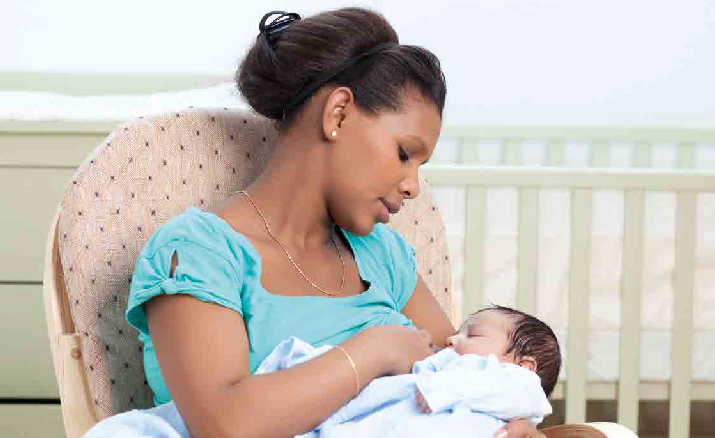 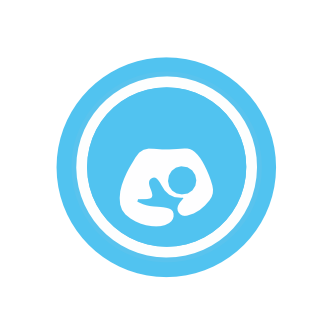 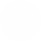 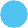 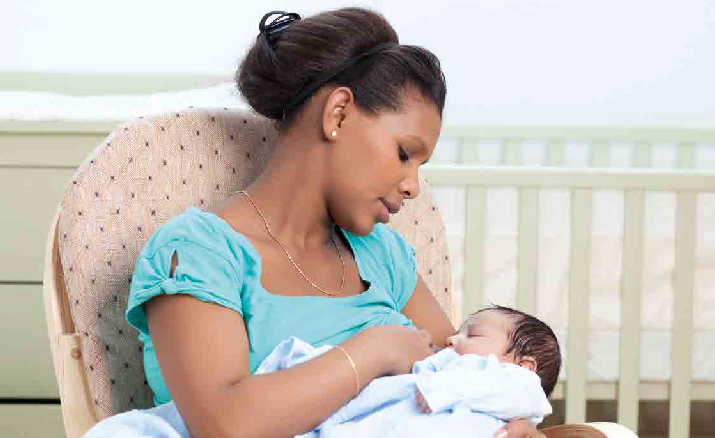 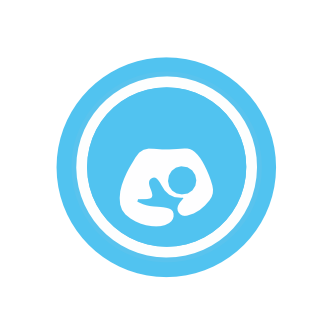 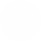 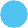 We understand some mums may prefer to feed in privacy, and we will help where we can, (This can be as simple as a chair positioned in a discreet corner of the room, or turned to face away from most people)If you choose to provide a private room for breastfeeding, this will never be located within a toilet and will be a clean, comfortable environment with a chair that is appropriate for use by members of the public and clearly signpostedIf we have a private room / area for breastfeeding:y	It is signpostedy	It is not located in a toilety	It has a chairBreastfeeding Friendly	placesy	We regularly check cleanlinessIf food is prepared in our venue, we have a valid hygiene certificate at level 3 or aboveWe will clearly display the sticker and certificate to inform visitors that we are Breastfeeding FriendlyThe next criteria is recommended for all venues, but essential for Local Authority and NHS premises We have baby changing facilitiesWe provide further facilities, or have some comments in support of our application:Print name:	Date:N/AWe want to help you work towards your organisation / venue becoming Breastfeeding Friendly and have included this handy checklist to help you meet the criteria required. If you’re unable to fully complete the checklist at this time, please don’t worry- we’re here to help. Please contact us for help and advice on becoming Breastfeeding Friendly.Sofi Melvin:     e: SMelvin@rushcliffe.gov.uk  t: 0115 9148593Our aim is for:y	Mums to be able to feed their baby in comfort and safetyy	Mums to know where there are welcoming and supportive places for them to breastfeedy	To normalise breastfeeding in our communities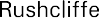 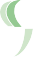 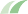 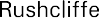 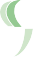 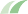 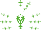 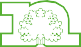 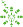 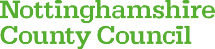 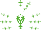 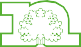 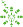 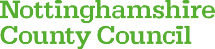 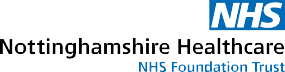 How	to	apply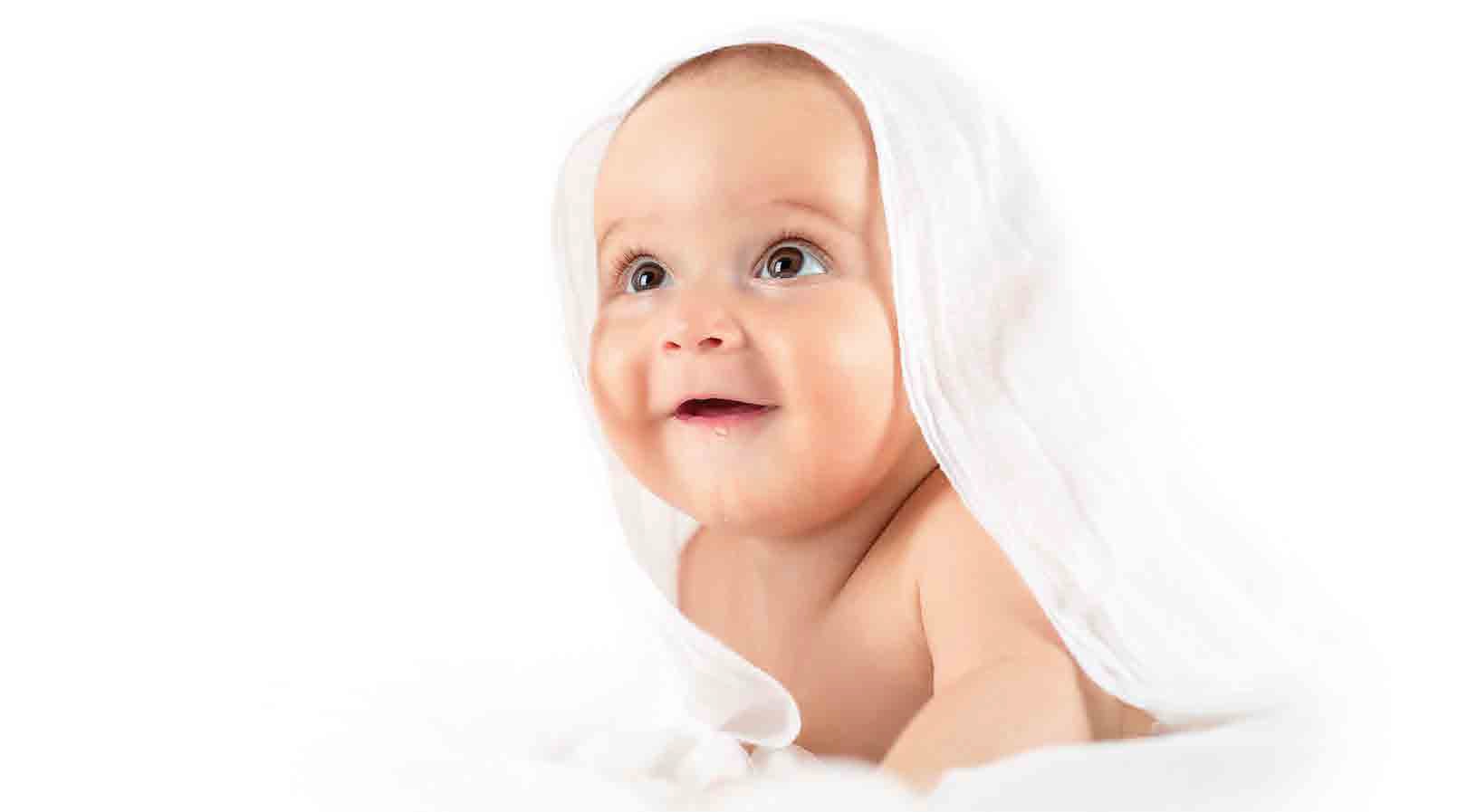 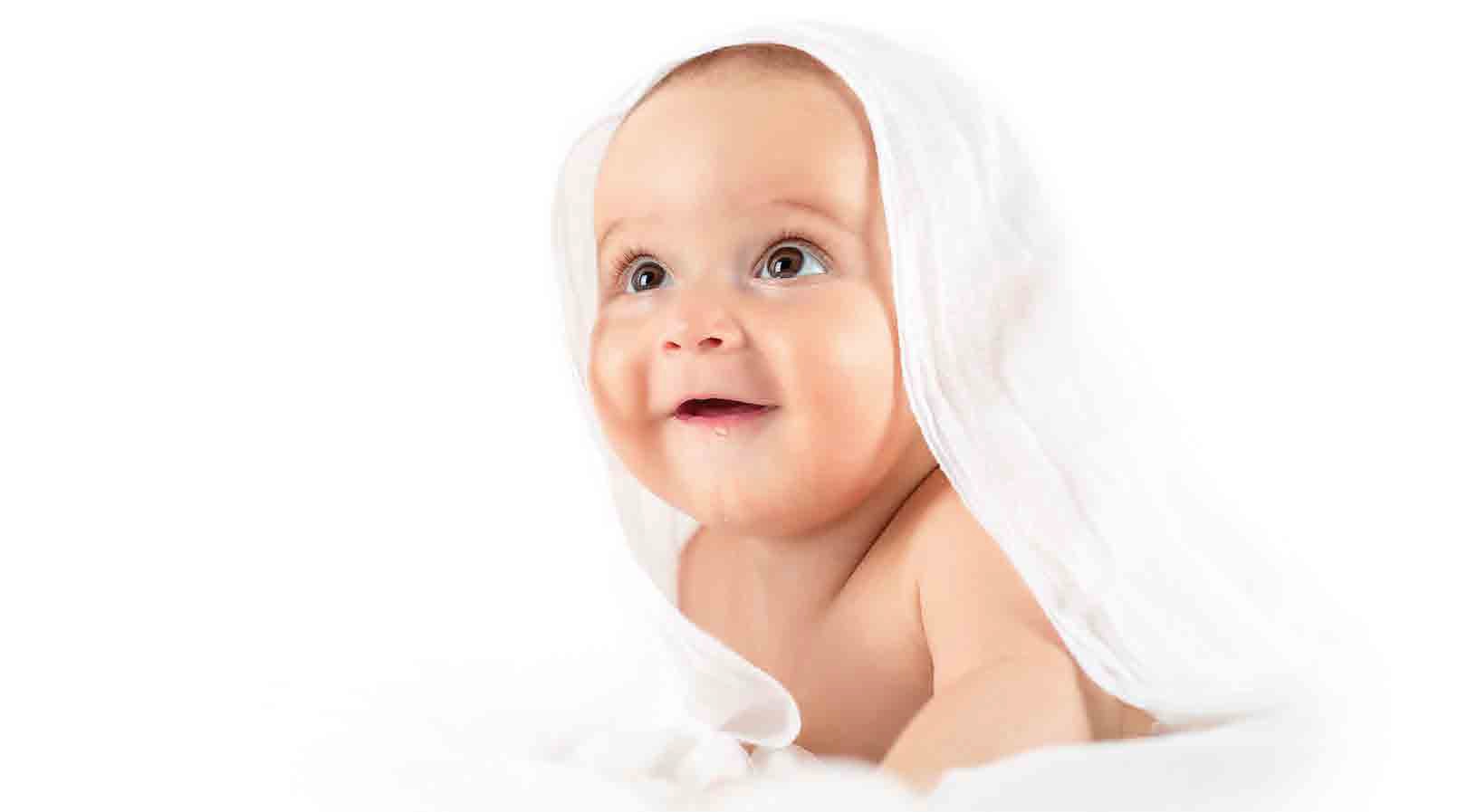 Thank you for agreeing to become a Breastfeeding Friendly place. Once complete, your details will be added to our Breastfeeding Friendly directory, which can be viewed at www.nottinghamshirehealthcare.nhs.uk/breastfeeding- useful-informationPlease complete this self-assessment and email a copy toe: SMelvin@rushcliffe.gov.uk  We will review this carefully.You may then be visited to confirm whether your venue appears Breastfeeding Friendly (not all venues will receive a visit).We’ll then provide you with simple information to help ensure all staff understand how to provide a welcoming environment for breastfeeding women - if needed we can provide more detailed support.You’ll receive a certificate and stickers to display, and we’ll add your details to the Nottinghamshire Healthcare Trust directory of Breastfeeding Friendly places.The accreditation will last two years, following which time you shouldre-apply toSofi Melvin  e: SMelvin@rushcliffe.gov.uk  Re-application is easily arranged and should not take up much of your time.Breastfeeding	Friendly Self-AssessmentContact Name: Organisation / Venue name:Organisation / Venue type (short description) Address:Post Code:	Phone Number: Email Address of contact person:We support breastfeeding in all public areasWe provide breastfeeding mums with seating and a welcoming, clean and comfortable environmentAll our staff are positive towards and supportive of breastfeeding mumsIn the event of a customer complaint, we explain why it’s important to support breastfeeding mums and invite the customer to move to another area, never mum and babyAll appropriate staff have reviewed the short Breastfeeding Friendly training packageWe perform regular cleanliness checks